融合报道、应用创新参评作品推荐表作品标题面向全球Z世代的青少年交流平台《少年会客厅》面向全球Z世代的青少年交流平台《少年会客厅》面向全球Z世代的青少年交流平台《少年会客厅》参评项目应用创新应用创新应用创新主创人员陈欢、袁丹、吴迪、王元廷、马学勤、张迪妮陈欢、袁丹、吴迪、王元廷、马学勤、张迪妮陈欢、袁丹、吴迪、王元廷、马学勤、张迪妮编辑曾庆锴、王蕾曾庆锴、王蕾曾庆锴、王蕾原创单位中国日报社中国日报社中国日报社发布平台21世纪报网、中国日报网、中国日报双语新闻、 “Z世代说”微信公众号及微博21世纪报网、中国日报网、中国日报双语新闻、 “Z世代说”微信公众号及微博21世纪报网、中国日报网、中国日报双语新闻、 “Z世代说”微信公众号及微博发布日期2021年6月15日首发，每月30日晚上8点更新2021年6月15日首发，每月30日晚上8点更新2021年6月15日首发，每月30日晚上8点更新2021年6月15日首发，每月30日晚上8点更新2021年6月15日首发，每月30日晚上8点更新2021年6月15日首发，每月30日晚上8点更新2021年6月15日首发，每月30日晚上8点更新作品链接和二维码https://youthpower.i21st.cn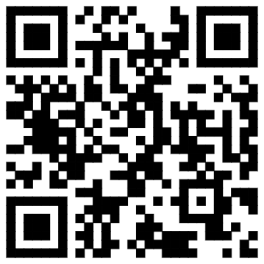 https://youthpower.i21st.cnhttps://youthpower.i21st.cnhttps://youthpower.i21st.cnhttps://youthpower.i21st.cnhttps://youthpower.i21st.cnhttps://youthpower.i21st.cn作品简介（含采编过程）习近平总书记高度重视Z世代国际传播工作。他亲自给Z世代留学生回信，鼓励他们多到中国各地走走看看，更加深入地了解真实的中国，加强交流互鉴，为推动构建人类命运共同体贡献青春力量。《2022全球Z世代观察报告》中指出，越是对中国有深入接触和了解的国外Z世代越是表现出对中国更高的好感度。因此，搭建中外青少年交流平台，打造汇聚中外青少年真实声音的聚合平台至关重要。中国日报社充分利用在Z世代领域的资源和传播经验，积极探索创新技术和形式，策划推出面向全球Z世代兼具服务性、传播性和交互性的青少年交流平台《少年会客厅》，打造面向Z世代国际传播的制高点，赢得代表未来的全球青年一代的“人心”。《少年会客厅》主要关注Z世代对中国和世界的关系、世界的未来与发展等方面的思考，围绕政治、经济、文化、科技、教育、国际关系等领域引发全球Z世代展开讨论。平台通过盲盒、问卷、调研、社团体验、开放麦等当下流行的方式聚合全球Z世代态度观点。2021年6月《少年会客厅》首次推出以来，到全球媒体界、学术界、教育界的广泛关注，340余家海外媒体报道，并在全球Z世代中引发强烈反响，期均传播量破亿，峰值破2.5亿。习近平总书记高度重视Z世代国际传播工作。他亲自给Z世代留学生回信，鼓励他们多到中国各地走走看看，更加深入地了解真实的中国，加强交流互鉴，为推动构建人类命运共同体贡献青春力量。《2022全球Z世代观察报告》中指出，越是对中国有深入接触和了解的国外Z世代越是表现出对中国更高的好感度。因此，搭建中外青少年交流平台，打造汇聚中外青少年真实声音的聚合平台至关重要。中国日报社充分利用在Z世代领域的资源和传播经验，积极探索创新技术和形式，策划推出面向全球Z世代兼具服务性、传播性和交互性的青少年交流平台《少年会客厅》，打造面向Z世代国际传播的制高点，赢得代表未来的全球青年一代的“人心”。《少年会客厅》主要关注Z世代对中国和世界的关系、世界的未来与发展等方面的思考，围绕政治、经济、文化、科技、教育、国际关系等领域引发全球Z世代展开讨论。平台通过盲盒、问卷、调研、社团体验、开放麦等当下流行的方式聚合全球Z世代态度观点。2021年6月《少年会客厅》首次推出以来，到全球媒体界、学术界、教育界的广泛关注，340余家海外媒体报道，并在全球Z世代中引发强烈反响，期均传播量破亿，峰值破2.5亿。习近平总书记高度重视Z世代国际传播工作。他亲自给Z世代留学生回信，鼓励他们多到中国各地走走看看，更加深入地了解真实的中国，加强交流互鉴，为推动构建人类命运共同体贡献青春力量。《2022全球Z世代观察报告》中指出，越是对中国有深入接触和了解的国外Z世代越是表现出对中国更高的好感度。因此，搭建中外青少年交流平台，打造汇聚中外青少年真实声音的聚合平台至关重要。中国日报社充分利用在Z世代领域的资源和传播经验，积极探索创新技术和形式，策划推出面向全球Z世代兼具服务性、传播性和交互性的青少年交流平台《少年会客厅》，打造面向Z世代国际传播的制高点，赢得代表未来的全球青年一代的“人心”。《少年会客厅》主要关注Z世代对中国和世界的关系、世界的未来与发展等方面的思考，围绕政治、经济、文化、科技、教育、国际关系等领域引发全球Z世代展开讨论。平台通过盲盒、问卷、调研、社团体验、开放麦等当下流行的方式聚合全球Z世代态度观点。2021年6月《少年会客厅》首次推出以来，到全球媒体界、学术界、教育界的广泛关注，340余家海外媒体报道，并在全球Z世代中引发强烈反响，期均传播量破亿，峰值破2.5亿。习近平总书记高度重视Z世代国际传播工作。他亲自给Z世代留学生回信，鼓励他们多到中国各地走走看看，更加深入地了解真实的中国，加强交流互鉴，为推动构建人类命运共同体贡献青春力量。《2022全球Z世代观察报告》中指出，越是对中国有深入接触和了解的国外Z世代越是表现出对中国更高的好感度。因此，搭建中外青少年交流平台，打造汇聚中外青少年真实声音的聚合平台至关重要。中国日报社充分利用在Z世代领域的资源和传播经验，积极探索创新技术和形式，策划推出面向全球Z世代兼具服务性、传播性和交互性的青少年交流平台《少年会客厅》，打造面向Z世代国际传播的制高点，赢得代表未来的全球青年一代的“人心”。《少年会客厅》主要关注Z世代对中国和世界的关系、世界的未来与发展等方面的思考，围绕政治、经济、文化、科技、教育、国际关系等领域引发全球Z世代展开讨论。平台通过盲盒、问卷、调研、社团体验、开放麦等当下流行的方式聚合全球Z世代态度观点。2021年6月《少年会客厅》首次推出以来，到全球媒体界、学术界、教育界的广泛关注，340余家海外媒体报道，并在全球Z世代中引发强烈反响，期均传播量破亿，峰值破2.5亿。习近平总书记高度重视Z世代国际传播工作。他亲自给Z世代留学生回信，鼓励他们多到中国各地走走看看，更加深入地了解真实的中国，加强交流互鉴，为推动构建人类命运共同体贡献青春力量。《2022全球Z世代观察报告》中指出，越是对中国有深入接触和了解的国外Z世代越是表现出对中国更高的好感度。因此，搭建中外青少年交流平台，打造汇聚中外青少年真实声音的聚合平台至关重要。中国日报社充分利用在Z世代领域的资源和传播经验，积极探索创新技术和形式，策划推出面向全球Z世代兼具服务性、传播性和交互性的青少年交流平台《少年会客厅》，打造面向Z世代国际传播的制高点，赢得代表未来的全球青年一代的“人心”。《少年会客厅》主要关注Z世代对中国和世界的关系、世界的未来与发展等方面的思考，围绕政治、经济、文化、科技、教育、国际关系等领域引发全球Z世代展开讨论。平台通过盲盒、问卷、调研、社团体验、开放麦等当下流行的方式聚合全球Z世代态度观点。2021年6月《少年会客厅》首次推出以来，到全球媒体界、学术界、教育界的广泛关注，340余家海外媒体报道，并在全球Z世代中引发强烈反响，期均传播量破亿，峰值破2.5亿。习近平总书记高度重视Z世代国际传播工作。他亲自给Z世代留学生回信，鼓励他们多到中国各地走走看看，更加深入地了解真实的中国，加强交流互鉴，为推动构建人类命运共同体贡献青春力量。《2022全球Z世代观察报告》中指出，越是对中国有深入接触和了解的国外Z世代越是表现出对中国更高的好感度。因此，搭建中外青少年交流平台，打造汇聚中外青少年真实声音的聚合平台至关重要。中国日报社充分利用在Z世代领域的资源和传播经验，积极探索创新技术和形式，策划推出面向全球Z世代兼具服务性、传播性和交互性的青少年交流平台《少年会客厅》，打造面向Z世代国际传播的制高点，赢得代表未来的全球青年一代的“人心”。《少年会客厅》主要关注Z世代对中国和世界的关系、世界的未来与发展等方面的思考，围绕政治、经济、文化、科技、教育、国际关系等领域引发全球Z世代展开讨论。平台通过盲盒、问卷、调研、社团体验、开放麦等当下流行的方式聚合全球Z世代态度观点。2021年6月《少年会客厅》首次推出以来，到全球媒体界、学术界、教育界的广泛关注，340余家海外媒体报道，并在全球Z世代中引发强烈反响，期均传播量破亿，峰值破2.5亿。习近平总书记高度重视Z世代国际传播工作。他亲自给Z世代留学生回信，鼓励他们多到中国各地走走看看，更加深入地了解真实的中国，加强交流互鉴，为推动构建人类命运共同体贡献青春力量。《2022全球Z世代观察报告》中指出，越是对中国有深入接触和了解的国外Z世代越是表现出对中国更高的好感度。因此，搭建中外青少年交流平台，打造汇聚中外青少年真实声音的聚合平台至关重要。中国日报社充分利用在Z世代领域的资源和传播经验，积极探索创新技术和形式，策划推出面向全球Z世代兼具服务性、传播性和交互性的青少年交流平台《少年会客厅》，打造面向Z世代国际传播的制高点，赢得代表未来的全球青年一代的“人心”。《少年会客厅》主要关注Z世代对中国和世界的关系、世界的未来与发展等方面的思考，围绕政治、经济、文化、科技、教育、国际关系等领域引发全球Z世代展开讨论。平台通过盲盒、问卷、调研、社团体验、开放麦等当下流行的方式聚合全球Z世代态度观点。2021年6月《少年会客厅》首次推出以来，到全球媒体界、学术界、教育界的广泛关注，340余家海外媒体报道，并在全球Z世代中引发强烈反响，期均传播量破亿，峰值破2.5亿。社会效果《少年会客厅》全球Z世代交流平台推出后，外交部多位发言人个人账号推送，众多国际关系专家学者对该节目予以高度肯定，引起海内外Z世代广泛关注，纷纷表示《少年会客厅》角度新颖，表达生动，有利于凝聚全球青少年合力，推动全球发展迈向平衡协调包容新阶段。《少年会客厅》节目还得到海外340多家媒体转载报道，包括美联社、福克斯新闻网等知名西方新闻机构，超过2250万名订阅者的电视频道《圣彼得堡》、俄罗斯塔斯社以及圣彼得堡政府对外关系委员官方网站等。第一季《少年会客厅》总传播量超13亿。英国剑桥大学教育学院院长苏珊·罗伯逊（Susan Robertson）表示，这个国际化平台给全球“Z世代”提供了一个积极发声的机会。印度阿米提大学（Amity University）访问学者辛哈（Sinha）致信报社，表示该节目为推动中印两国Z世代的交流与沟通，进而推动改变目前的两国关系具有积极作用。清华大学国家战略研究院研究部主任钱峰表扬节目构思巧妙、策划细腻、形式新颖、内容丰富，加强了全球年轻人的彼此了解，增进了年轻人的亲近感，厘清了过去一些源于媒体的不正确认识。以下为部分海媒转载链接：https://finance.yahoo.com/news/global-development-initiative-where-does-131500939.htmlhttps://www.marketwatch.com/press-release/the-global-development-initiative-where-does-gen-z-fit-in-2022-03-30?mod=search_headlinehttps://apnews.com/press-release/pr-newswire/technology-china-xi-jinping-2123729a96206fb415f8a4926cd29154《少年会客厅》全球Z世代交流平台推出后，外交部多位发言人个人账号推送，众多国际关系专家学者对该节目予以高度肯定，引起海内外Z世代广泛关注，纷纷表示《少年会客厅》角度新颖，表达生动，有利于凝聚全球青少年合力，推动全球发展迈向平衡协调包容新阶段。《少年会客厅》节目还得到海外340多家媒体转载报道，包括美联社、福克斯新闻网等知名西方新闻机构，超过2250万名订阅者的电视频道《圣彼得堡》、俄罗斯塔斯社以及圣彼得堡政府对外关系委员官方网站等。第一季《少年会客厅》总传播量超13亿。英国剑桥大学教育学院院长苏珊·罗伯逊（Susan Robertson）表示，这个国际化平台给全球“Z世代”提供了一个积极发声的机会。印度阿米提大学（Amity University）访问学者辛哈（Sinha）致信报社，表示该节目为推动中印两国Z世代的交流与沟通，进而推动改变目前的两国关系具有积极作用。清华大学国家战略研究院研究部主任钱峰表扬节目构思巧妙、策划细腻、形式新颖、内容丰富，加强了全球年轻人的彼此了解，增进了年轻人的亲近感，厘清了过去一些源于媒体的不正确认识。以下为部分海媒转载链接：https://finance.yahoo.com/news/global-development-initiative-where-does-131500939.htmlhttps://www.marketwatch.com/press-release/the-global-development-initiative-where-does-gen-z-fit-in-2022-03-30?mod=search_headlinehttps://apnews.com/press-release/pr-newswire/technology-china-xi-jinping-2123729a96206fb415f8a4926cd29154《少年会客厅》全球Z世代交流平台推出后，外交部多位发言人个人账号推送，众多国际关系专家学者对该节目予以高度肯定，引起海内外Z世代广泛关注，纷纷表示《少年会客厅》角度新颖，表达生动，有利于凝聚全球青少年合力，推动全球发展迈向平衡协调包容新阶段。《少年会客厅》节目还得到海外340多家媒体转载报道，包括美联社、福克斯新闻网等知名西方新闻机构，超过2250万名订阅者的电视频道《圣彼得堡》、俄罗斯塔斯社以及圣彼得堡政府对外关系委员官方网站等。第一季《少年会客厅》总传播量超13亿。英国剑桥大学教育学院院长苏珊·罗伯逊（Susan Robertson）表示，这个国际化平台给全球“Z世代”提供了一个积极发声的机会。印度阿米提大学（Amity University）访问学者辛哈（Sinha）致信报社，表示该节目为推动中印两国Z世代的交流与沟通，进而推动改变目前的两国关系具有积极作用。清华大学国家战略研究院研究部主任钱峰表扬节目构思巧妙、策划细腻、形式新颖、内容丰富，加强了全球年轻人的彼此了解，增进了年轻人的亲近感，厘清了过去一些源于媒体的不正确认识。以下为部分海媒转载链接：https://finance.yahoo.com/news/global-development-initiative-where-does-131500939.htmlhttps://www.marketwatch.com/press-release/the-global-development-initiative-where-does-gen-z-fit-in-2022-03-30?mod=search_headlinehttps://apnews.com/press-release/pr-newswire/technology-china-xi-jinping-2123729a96206fb415f8a4926cd29154《少年会客厅》全球Z世代交流平台推出后，外交部多位发言人个人账号推送，众多国际关系专家学者对该节目予以高度肯定，引起海内外Z世代广泛关注，纷纷表示《少年会客厅》角度新颖，表达生动，有利于凝聚全球青少年合力，推动全球发展迈向平衡协调包容新阶段。《少年会客厅》节目还得到海外340多家媒体转载报道，包括美联社、福克斯新闻网等知名西方新闻机构，超过2250万名订阅者的电视频道《圣彼得堡》、俄罗斯塔斯社以及圣彼得堡政府对外关系委员官方网站等。第一季《少年会客厅》总传播量超13亿。英国剑桥大学教育学院院长苏珊·罗伯逊（Susan Robertson）表示，这个国际化平台给全球“Z世代”提供了一个积极发声的机会。印度阿米提大学（Amity University）访问学者辛哈（Sinha）致信报社，表示该节目为推动中印两国Z世代的交流与沟通，进而推动改变目前的两国关系具有积极作用。清华大学国家战略研究院研究部主任钱峰表扬节目构思巧妙、策划细腻、形式新颖、内容丰富，加强了全球年轻人的彼此了解，增进了年轻人的亲近感，厘清了过去一些源于媒体的不正确认识。以下为部分海媒转载链接：https://finance.yahoo.com/news/global-development-initiative-where-does-131500939.htmlhttps://www.marketwatch.com/press-release/the-global-development-initiative-where-does-gen-z-fit-in-2022-03-30?mod=search_headlinehttps://apnews.com/press-release/pr-newswire/technology-china-xi-jinping-2123729a96206fb415f8a4926cd29154《少年会客厅》全球Z世代交流平台推出后，外交部多位发言人个人账号推送，众多国际关系专家学者对该节目予以高度肯定，引起海内外Z世代广泛关注，纷纷表示《少年会客厅》角度新颖，表达生动，有利于凝聚全球青少年合力，推动全球发展迈向平衡协调包容新阶段。《少年会客厅》节目还得到海外340多家媒体转载报道，包括美联社、福克斯新闻网等知名西方新闻机构，超过2250万名订阅者的电视频道《圣彼得堡》、俄罗斯塔斯社以及圣彼得堡政府对外关系委员官方网站等。第一季《少年会客厅》总传播量超13亿。英国剑桥大学教育学院院长苏珊·罗伯逊（Susan Robertson）表示，这个国际化平台给全球“Z世代”提供了一个积极发声的机会。印度阿米提大学（Amity University）访问学者辛哈（Sinha）致信报社，表示该节目为推动中印两国Z世代的交流与沟通，进而推动改变目前的两国关系具有积极作用。清华大学国家战略研究院研究部主任钱峰表扬节目构思巧妙、策划细腻、形式新颖、内容丰富，加强了全球年轻人的彼此了解，增进了年轻人的亲近感，厘清了过去一些源于媒体的不正确认识。以下为部分海媒转载链接：https://finance.yahoo.com/news/global-development-initiative-where-does-131500939.htmlhttps://www.marketwatch.com/press-release/the-global-development-initiative-where-does-gen-z-fit-in-2022-03-30?mod=search_headlinehttps://apnews.com/press-release/pr-newswire/technology-china-xi-jinping-2123729a96206fb415f8a4926cd29154《少年会客厅》全球Z世代交流平台推出后，外交部多位发言人个人账号推送，众多国际关系专家学者对该节目予以高度肯定，引起海内外Z世代广泛关注，纷纷表示《少年会客厅》角度新颖，表达生动，有利于凝聚全球青少年合力，推动全球发展迈向平衡协调包容新阶段。《少年会客厅》节目还得到海外340多家媒体转载报道，包括美联社、福克斯新闻网等知名西方新闻机构，超过2250万名订阅者的电视频道《圣彼得堡》、俄罗斯塔斯社以及圣彼得堡政府对外关系委员官方网站等。第一季《少年会客厅》总传播量超13亿。英国剑桥大学教育学院院长苏珊·罗伯逊（Susan Robertson）表示，这个国际化平台给全球“Z世代”提供了一个积极发声的机会。印度阿米提大学（Amity University）访问学者辛哈（Sinha）致信报社，表示该节目为推动中印两国Z世代的交流与沟通，进而推动改变目前的两国关系具有积极作用。清华大学国家战略研究院研究部主任钱峰表扬节目构思巧妙、策划细腻、形式新颖、内容丰富，加强了全球年轻人的彼此了解，增进了年轻人的亲近感，厘清了过去一些源于媒体的不正确认识。以下为部分海媒转载链接：https://finance.yahoo.com/news/global-development-initiative-where-does-131500939.htmlhttps://www.marketwatch.com/press-release/the-global-development-initiative-where-does-gen-z-fit-in-2022-03-30?mod=search_headlinehttps://apnews.com/press-release/pr-newswire/technology-china-xi-jinping-2123729a96206fb415f8a4926cd29154《少年会客厅》全球Z世代交流平台推出后，外交部多位发言人个人账号推送，众多国际关系专家学者对该节目予以高度肯定，引起海内外Z世代广泛关注，纷纷表示《少年会客厅》角度新颖，表达生动，有利于凝聚全球青少年合力，推动全球发展迈向平衡协调包容新阶段。《少年会客厅》节目还得到海外340多家媒体转载报道，包括美联社、福克斯新闻网等知名西方新闻机构，超过2250万名订阅者的电视频道《圣彼得堡》、俄罗斯塔斯社以及圣彼得堡政府对外关系委员官方网站等。第一季《少年会客厅》总传播量超13亿。英国剑桥大学教育学院院长苏珊·罗伯逊（Susan Robertson）表示，这个国际化平台给全球“Z世代”提供了一个积极发声的机会。印度阿米提大学（Amity University）访问学者辛哈（Sinha）致信报社，表示该节目为推动中印两国Z世代的交流与沟通，进而推动改变目前的两国关系具有积极作用。清华大学国家战略研究院研究部主任钱峰表扬节目构思巧妙、策划细腻、形式新颖、内容丰富，加强了全球年轻人的彼此了解，增进了年轻人的亲近感，厘清了过去一些源于媒体的不正确认识。以下为部分海媒转载链接：https://finance.yahoo.com/news/global-development-initiative-where-does-131500939.htmlhttps://www.marketwatch.com/press-release/the-global-development-initiative-where-does-gen-z-fit-in-2022-03-30?mod=search_headlinehttps://apnews.com/press-release/pr-newswire/technology-china-xi-jinping-2123729a96206fb415f8a4926cd29154初评评语（推荐理由） 《少年会客厅》致力于汇聚全球Z世代青年意见领袖，以“Z2Z（Z世代影响Z世代）”形式展开平等对话，打造专属Z世代的新型全景交互平台。内容建设为根本，技术赋能。栏目设置顺应融合新闻生产与传播趋势，深入分析Z时代受众心理，革新生产流程，推动多元主体协同传播，为Z世代打造了虚拟+实体的Z世代交流社区。勠力排好“重头戏”，唱响中国“好声音”。立足国际传播特色，聚焦讲好领袖故事，服务重大核心议题，以“大国关系”“民主与意识形态”“科技创新与可持续发展”主攻方向，助推全球Z世代关注中国主张。在《唱响“全球发展倡议”——Z世代即刻出发》的探讨中，通过提案、商讨、投票、访谈相结合的创新型叙事手法，围绕习总书记提出的“全球发展倡议”八大领域开展议题探讨，既展现全球青年责任担当，也突出彰显中国智慧中国方案的影响力和感召力。打破西方话语体系，提升中国视角的国际影响力。瞄准海外Z世代，消除国际社会对中误解，增强我国国际传播的亲和力。强化海外社交媒体平台以及美西方等主流海外媒体的推广力度，首季实现在美联社、雅虎财经、福克斯新闻网等全球340余家主要媒体的落地播发。均期海外传播量超过1亿。签名：                                                       （加盖单位公章）                                       2022年  月  日 《少年会客厅》致力于汇聚全球Z世代青年意见领袖，以“Z2Z（Z世代影响Z世代）”形式展开平等对话，打造专属Z世代的新型全景交互平台。内容建设为根本，技术赋能。栏目设置顺应融合新闻生产与传播趋势，深入分析Z时代受众心理，革新生产流程，推动多元主体协同传播，为Z世代打造了虚拟+实体的Z世代交流社区。勠力排好“重头戏”，唱响中国“好声音”。立足国际传播特色，聚焦讲好领袖故事，服务重大核心议题，以“大国关系”“民主与意识形态”“科技创新与可持续发展”主攻方向，助推全球Z世代关注中国主张。在《唱响“全球发展倡议”——Z世代即刻出发》的探讨中，通过提案、商讨、投票、访谈相结合的创新型叙事手法，围绕习总书记提出的“全球发展倡议”八大领域开展议题探讨，既展现全球青年责任担当，也突出彰显中国智慧中国方案的影响力和感召力。打破西方话语体系，提升中国视角的国际影响力。瞄准海外Z世代，消除国际社会对中误解，增强我国国际传播的亲和力。强化海外社交媒体平台以及美西方等主流海外媒体的推广力度，首季实现在美联社、雅虎财经、福克斯新闻网等全球340余家主要媒体的落地播发。均期海外传播量超过1亿。签名：                                                       （加盖单位公章）                                       2022年  月  日 《少年会客厅》致力于汇聚全球Z世代青年意见领袖，以“Z2Z（Z世代影响Z世代）”形式展开平等对话，打造专属Z世代的新型全景交互平台。内容建设为根本，技术赋能。栏目设置顺应融合新闻生产与传播趋势，深入分析Z时代受众心理，革新生产流程，推动多元主体协同传播，为Z世代打造了虚拟+实体的Z世代交流社区。勠力排好“重头戏”，唱响中国“好声音”。立足国际传播特色，聚焦讲好领袖故事，服务重大核心议题，以“大国关系”“民主与意识形态”“科技创新与可持续发展”主攻方向，助推全球Z世代关注中国主张。在《唱响“全球发展倡议”——Z世代即刻出发》的探讨中，通过提案、商讨、投票、访谈相结合的创新型叙事手法，围绕习总书记提出的“全球发展倡议”八大领域开展议题探讨，既展现全球青年责任担当，也突出彰显中国智慧中国方案的影响力和感召力。打破西方话语体系，提升中国视角的国际影响力。瞄准海外Z世代，消除国际社会对中误解，增强我国国际传播的亲和力。强化海外社交媒体平台以及美西方等主流海外媒体的推广力度，首季实现在美联社、雅虎财经、福克斯新闻网等全球340余家主要媒体的落地播发。均期海外传播量超过1亿。签名：                                                       （加盖单位公章）                                       2022年  月  日 《少年会客厅》致力于汇聚全球Z世代青年意见领袖，以“Z2Z（Z世代影响Z世代）”形式展开平等对话，打造专属Z世代的新型全景交互平台。内容建设为根本，技术赋能。栏目设置顺应融合新闻生产与传播趋势，深入分析Z时代受众心理，革新生产流程，推动多元主体协同传播，为Z世代打造了虚拟+实体的Z世代交流社区。勠力排好“重头戏”，唱响中国“好声音”。立足国际传播特色，聚焦讲好领袖故事，服务重大核心议题，以“大国关系”“民主与意识形态”“科技创新与可持续发展”主攻方向，助推全球Z世代关注中国主张。在《唱响“全球发展倡议”——Z世代即刻出发》的探讨中，通过提案、商讨、投票、访谈相结合的创新型叙事手法，围绕习总书记提出的“全球发展倡议”八大领域开展议题探讨，既展现全球青年责任担当，也突出彰显中国智慧中国方案的影响力和感召力。打破西方话语体系，提升中国视角的国际影响力。瞄准海外Z世代，消除国际社会对中误解，增强我国国际传播的亲和力。强化海外社交媒体平台以及美西方等主流海外媒体的推广力度，首季实现在美联社、雅虎财经、福克斯新闻网等全球340余家主要媒体的落地播发。均期海外传播量超过1亿。签名：                                                       （加盖单位公章）                                       2022年  月  日 《少年会客厅》致力于汇聚全球Z世代青年意见领袖，以“Z2Z（Z世代影响Z世代）”形式展开平等对话，打造专属Z世代的新型全景交互平台。内容建设为根本，技术赋能。栏目设置顺应融合新闻生产与传播趋势，深入分析Z时代受众心理，革新生产流程，推动多元主体协同传播，为Z世代打造了虚拟+实体的Z世代交流社区。勠力排好“重头戏”，唱响中国“好声音”。立足国际传播特色，聚焦讲好领袖故事，服务重大核心议题，以“大国关系”“民主与意识形态”“科技创新与可持续发展”主攻方向，助推全球Z世代关注中国主张。在《唱响“全球发展倡议”——Z世代即刻出发》的探讨中，通过提案、商讨、投票、访谈相结合的创新型叙事手法，围绕习总书记提出的“全球发展倡议”八大领域开展议题探讨，既展现全球青年责任担当，也突出彰显中国智慧中国方案的影响力和感召力。打破西方话语体系，提升中国视角的国际影响力。瞄准海外Z世代，消除国际社会对中误解，增强我国国际传播的亲和力。强化海外社交媒体平台以及美西方等主流海外媒体的推广力度，首季实现在美联社、雅虎财经、福克斯新闻网等全球340余家主要媒体的落地播发。均期海外传播量超过1亿。签名：                                                       （加盖单位公章）                                       2022年  月  日 《少年会客厅》致力于汇聚全球Z世代青年意见领袖，以“Z2Z（Z世代影响Z世代）”形式展开平等对话，打造专属Z世代的新型全景交互平台。内容建设为根本，技术赋能。栏目设置顺应融合新闻生产与传播趋势，深入分析Z时代受众心理，革新生产流程，推动多元主体协同传播，为Z世代打造了虚拟+实体的Z世代交流社区。勠力排好“重头戏”，唱响中国“好声音”。立足国际传播特色，聚焦讲好领袖故事，服务重大核心议题，以“大国关系”“民主与意识形态”“科技创新与可持续发展”主攻方向，助推全球Z世代关注中国主张。在《唱响“全球发展倡议”——Z世代即刻出发》的探讨中，通过提案、商讨、投票、访谈相结合的创新型叙事手法，围绕习总书记提出的“全球发展倡议”八大领域开展议题探讨，既展现全球青年责任担当，也突出彰显中国智慧中国方案的影响力和感召力。打破西方话语体系，提升中国视角的国际影响力。瞄准海外Z世代，消除国际社会对中误解，增强我国国际传播的亲和力。强化海外社交媒体平台以及美西方等主流海外媒体的推广力度，首季实现在美联社、雅虎财经、福克斯新闻网等全球340余家主要媒体的落地播发。均期海外传播量超过1亿。签名：                                                       （加盖单位公章）                                       2022年  月  日 《少年会客厅》致力于汇聚全球Z世代青年意见领袖，以“Z2Z（Z世代影响Z世代）”形式展开平等对话，打造专属Z世代的新型全景交互平台。内容建设为根本，技术赋能。栏目设置顺应融合新闻生产与传播趋势，深入分析Z时代受众心理，革新生产流程，推动多元主体协同传播，为Z世代打造了虚拟+实体的Z世代交流社区。勠力排好“重头戏”，唱响中国“好声音”。立足国际传播特色，聚焦讲好领袖故事，服务重大核心议题，以“大国关系”“民主与意识形态”“科技创新与可持续发展”主攻方向，助推全球Z世代关注中国主张。在《唱响“全球发展倡议”——Z世代即刻出发》的探讨中，通过提案、商讨、投票、访谈相结合的创新型叙事手法，围绕习总书记提出的“全球发展倡议”八大领域开展议题探讨，既展现全球青年责任担当，也突出彰显中国智慧中国方案的影响力和感召力。打破西方话语体系，提升中国视角的国际影响力。瞄准海外Z世代，消除国际社会对中误解，增强我国国际传播的亲和力。强化海外社交媒体平台以及美西方等主流海外媒体的推广力度，首季实现在美联社、雅虎财经、福克斯新闻网等全球340余家主要媒体的落地播发。均期海外传播量超过1亿。签名：                                                       （加盖单位公章）                                       2022年  月  日联系人陈欢邮箱chenhuan@21stcentury.com.cnchenhuan@21stcentury.com.cnchenhuan@21stcentury.com.cn手机15810715217地址北京市朝阳区惠新东街15号中国日报社21世纪报社北京市朝阳区惠新东街15号中国日报社21世纪报社北京市朝阳区惠新东街15号中国日报社21世纪报社北京市朝阳区惠新东街15号中国日报社21世纪报社北京市朝阳区惠新东街15号中国日报社21世纪报社邮编100029